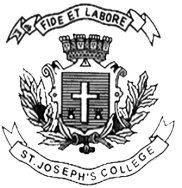 ST. JOSEPH’S COLLEGE (AUTONOMOUS), BANGALORE-27END SEMESTER EXAMINATION: APRIL 2018BA VISUAL COMMUNICATION – IV SEMESTERVC 4317: RESEARCH SKILLSTime - 1 ½ hrs					Max Marks - 35This paper contains ONE printed page and TWO partsWrite short notes on any THREE of the following in 100 words each.     (5X3=15)1. Response rate and response bias2. Primary and secondary data3. Type 1 and Type 2 error4. Demassification and hyper local news 5. Dependent vs independent variableAnswer any TWO of the following questions in 300 words each.         (2X10=20)6. Explain: “Correlation is not causation” with suitable examples.7. Distinguish between quantitative and qualitative analysis.8. Explain the various types of sampling techniques.